WelkomWelkom in groep 4! In deze folder treft u algemene informatie aan. Zijn er nog vragen, opmerkingen of wilt u iets bespreken? Kom gerust langs!Op deze dagen geven wij les aan de kinderen:maandag en dinsdag: Juf Wendywoensdag t/m vrijdag: Juf Caroline.Op dinsdag zijn we er allebei.We gaan er een leerzaam en gezellig jaar van maken!Juf Wendy en juf Caroline Mailadres:wendy.van.thiel@depostiljonsoesterberg.nl caroline.peeters@depostiljonsoesterberg.nlTaal & spelling Staal is visueel en motiverend. De vele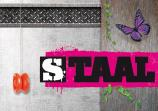 filmpjes, verrassende thema’s, teksten en bronnen komen uit hetechte leven. Door die realistische context vergeten de kinderen bijna dat ze taalonderwijs krijgen.Taal: omvat de leerlijnen woordenschat, taal verkennen, spreken en luisteren en schrijven.De kinderen werken met een bronnenboek en een  werkschrift.Spelling: werkt met de spellingaanpak van José Schraven en is de eerste methode die spelling en grammatica combineert.Taal en spelling staan beide vier keer per week op het rooster.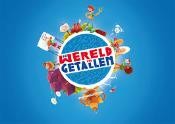 RekenenOp de Postiljon gebruiken wij de methode: De Wereld inGetallen. Een rekenles duurt 50-60 min en heeft altijd dezelfde lesopbouw.Iedere les begint met instructie. Daarbij krijgen de kinderen uitleg over 1 nieuw rekenonderwerp.De kinderen die het na de instructie nog niet helemaal begrijpen, krijgen extra uitleg.Weektaak: Na de instructie gaat iedereen zelfstandig werken aan de weektaak. Hierbij plannen ze zelf de tijd in, zodat ze aan het einde van de week alle opgaven van die week hebben gemaakt. Deze weektaak wordt aangeboden op 3 niveaus: minimum, basis en plus. Kinderen kunnen makkelijk doorwerken en overstappen op het volgende niveau.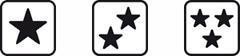 Zo halen we het beste uit ieder kind.Wekelijks werkt uw kind minimaal 15 minuten op het Chromebook om de aangeboden stof verder in te oefenen.In groep 4 wordt er aandacht besteed aan:Automatiseren tot tienOver het tiental rekenenTot het honderdtal rekenenKlokkijken, analoog en digitaalTafelsDelenGeld, tijd, metenHandige sites: http://www.onlineklas.nl http://www.citotrainer.nl  www.gynzy.comLezenOp school besteden we veel tijd aan lezen. Vrij lezen, maar ook interactief samen lezen. Het is belangrijk dat er thuis ook veel leeskilometers worden gemaakt. Dagelijks een aantal minuten lezen is leuk en ook leerzaam. De kinderen lezen allemaal een boek uit de schoolbibliotheek.Technisch lezenVier keer per week staat technisch lezen, dat   via de methode Estafette wordt gegeven, op het rooster. Naast het werkboek en leesboek worden instructies gegeven via een digitale leeromgeving. Daarnaast zijn er middelen die de kinderen gebruiken tijdens de lessen, bijvoorbeeld een zandloper, kopieerbladen, gedichtenbundels, stripboeken, informatieboeken, enz.Begrijpend lezenGroep 4 begint met begrijpend lezen in januari. Tot die tijd ligt de focus op het technisch lezen.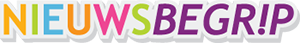 Voor begrijpend lezen maken wij gebruik van de methode Nieuwsbegrip XL. Bij deze methode vormen actuele onderwerpen de basis voor de les.De methode besteedt veel aandacht aan leerdoelen die te maken hebben met het interpreteren van de tekst. In groep 4 worden de volgende strategieën aangeleerd:Leesdoel bepalen, Inhoud voorspellen, voorkennis activeren, visualiseren, ophelderen van onduidelijkheden, relaties en verwijswoorden, verbanden, vragen stellen en samenvatten.Ze krijgen niet alle strategieën in een keer, maar gedurende het halve jaar zullen ze aan bod komen.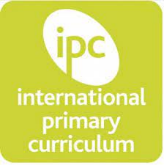 IPC Drie middagen per week werken we aan IPC. De vakken aardrijkskunde, geschiedenis, natuur, kunstzinnige vorming, muziek, ICT, wetenschap en techniek worden geïntegreerd aangeboden.De kinderen werken gedurende een periode van 4 tot 8 weken aan een unit, aansluitend bij de actualiteiten, belevingswereld en interesses van kinderen, waarbij de focus op het leerproces ligt. De activiteiten zijn zo ontwikkeld dat aan verschillende talenten en vaardigheden van kinderen aandacht besteed kan worden.Het leren vanuit deze units kent een vaste structuur:Startpunt: enthousiast maken voor het onderwerpKennisoogst: wat weten we al en wat willen we leren?Uitleg van de unit: wat gaan we leren?Formulering van de leerdoelen bij de verschillende vakken en van de leerdoelen voor het ontwikkelen van persoonlijke kwaliteitenAfsluiting: eind van het projectDe start en afsluiting van de units worden per groep georganiseerd.Een aantal keren per jaar maken de kinderen een werkstuk op school. Dit wordt geïntegreerd aangeboden binnen IPC of de lessen van Staal. Deze presenteren zij voor de klas.Wij delen alvast de onderwerpen van onze units met u waaraan we zullen werken dit schooljaar. Misschien kunt u ons helpen aan allerlei spullen, ervaringen, gastsprekers of wellicht heeft u zelf veel affiniteit met 1 van de onderwerpen en vindt u het leuk om dit met de klas te delen tijdens 1 van de units. Kortom we zijn op zoek naar input in welke vorm dan ook om de units nog onvergetelijker te maken voor de kinderen. Hoe leren wij?In deze unit leren we over hoe je leert! Leren we over beter leren en leren over leuker leren en hoe het IPC je daarbij kan helpen.CircusMisschien ken je het gezegde: “lachen is het beste medicijn". Lachen en plezier zijn een belangrijk onderdeel van ons leven. We houden ervan om vermaakt te worden. Het circus is al heel lang een speciale plaats waar mensen, uit alle delen van de wereld, naartoe gaan om vermaakt te worden, te lachen en plezier te hebben!Tijd Detectives				 Wil je een detective te zijn? Een tijd-detective die op zoek gaat naar bewijs uit het verleden? Het bewijs dat je vertelt waar mensen leefden, wat de mensen deden en wat er met hen is gebeurd? Detectives hebben aanwijzingen nodig. Onze aanwijzingen zullen oude voorwerpen en schatten uit het verleden zijn.Bloemen en insecten                                 Insecten komen al op aarde voor sinds de tijd vóór de dinosaurussen – meer dan 300 miljoen jaar geleden. Entomologen hebben omstreeks één miljoen verschillende insecten beschreven; daarnaast zijn er nog eens vele miljoenen meer die nog onontdekt zijn. Wetenschappers schatten dat de eerste bloeiende planten zo’n 130 miljoen jaar geleden hun intrede deden; dat was lang nadat er al varens en naaldbomen op aarde waren verschenen.VakantieVakanties zijn speciale dagen als we even rust nemen van school of werk. Vakanties vroeger waren heel anders dan de vakanties van tegenwoordig. Tegenwoordig reizen we naar alle delen van de wereld en zelfs naar de ruimte. Wie weet waar we in de toekomst op vakantie gaan?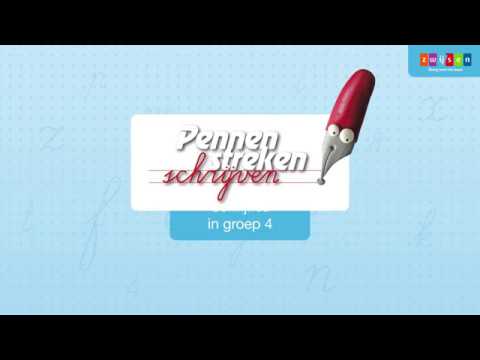 SchrijvenWe werken met de methode Pennenstreken. In de eerste periode besteden we veel aandacht aan het aanleren van het verbonden schrift. Dan worden de hoofdletters aangeleerd.Naast het ontwikkelen van het handschrift oefenen we ook een goede schrijfhouding en de pengreep. In het begin van het jaar schrijven we alles met potlood. Gedurende het schooljaar wordt er gekeken of kinderen met een vulpen kunnen gaan schrijven.Deze krijgen de leerlingen éénmalig aangeboden door school.Handvaardigheid / TekenenDeze vakken zitten geïntegreerd in de units van IPC. Er zijn daarnaast ook momenten in het jaar dat we creatief bezig gaan, naast IPC. Denk hierbij aan Sinterklaas, Kerst of Pasen. Er worden verschillende materialen aangeboden waarmee de kinderen experimenteren zoals; houtskool, wasco, pastelkrijt, stof, papier-maché, kosteloos materiaal etc.MuziekWe werken samen met De Gooische muziekschool. Elke donderdag geeft een muziekdocent van de muziekschool muziekles in alle groepen.LevensbeschouwingWe gebruiken de methode Trefwoord. Deze methode werkt       aan de hand van thema’s die hun oorsprong vinden in Bijbelverhalen. We besteden hier aandacht aan door middel van verhalen, gedichten, liedjes. 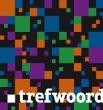 BewegingsonderwijsGroep 4 heeft op vrijdagochtend gym     van 8.30 uur tot 9.30 uur. U kunt de kinderen brengen vanaf 8.20 uur bij de Banninghal. De les wordt gegeven door een vakleerkracht. Alle kinderen moeten voor de gymles gymkleding en gymschoenen  meenemen. Wij vragen elke week een ouder die met ons terug kan lopen naar school.Sociaal-emotionele ontwikkeling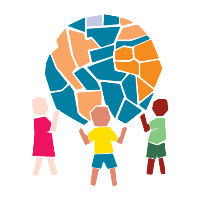 We gebruiken hiervoor de methode De Vreedzame School. Dit is een programma voor basisscholen dat streeft naar een democratische gemeenschap waarin leerlingen een stem krijgen, zich verantwoordelijk voelen, zich positief en sociaal gedragen en conflicten zonder geweld oplossen. De kern van de Vreedzame School bestaat uit een wekelijkse les in het oefenen van bovenstaande vaardigheden en de sociale competenties die daarvoor nodig zijn. Het is meer dan een lesmethode. Het is een visie/ aanpak, waarin de eigen kracht van kinderen centraal staat. Kinderen krijgen taken en verantwoordelijkheden in de klas, in de school en in de omgeving van de school. We hebben ook een leerlingenraad.Het zorgt ervoor dat ze werken aan relatie, competentie en autonomie. Vanuit deze kernwaarden hebben we de volgende gouden regels:Iedereen hoort erbijIk doe mijn best, ook als ik het moeilijk vindWat ik doe is ook goed voor de anderUitstapjeOp het programma staan activiteiten van Kunst Centraal dit jaar. T.z.t. krijgt u hier meer informatie hierover.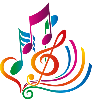 Extra informatieVerjaardagenTrakteren mag weer .InformatieavondDit jaar is deze avond op 7 september gepland.Contactmomenten met oudersDe kennismakingsgesprekken vinden plaats op 6 en 13 september. Dit gesprek is zonder kinderen. Meer informatie volgt.Rapporten/voortgangsgesprekkenUw kind ontvangt twee keer per jaar een  rapport namelijk op 10 februari en 28 juni.De voortgangs-/rapportgesprekken zijn gepland in de week van 14 november t/m 25 november en in de week van 13 februari t/m 24 februariWe bespreken tijdens dit moment de voortgang van uw zoon/dochter. Daarom willen we graag iedereen spreken. Vanaf groep 5 nodigen we ook uw kind uit om hierbij aanwezig te zijn.*InloopOp de jaarkalender staan er een aantal inloopmomenten gepland voor de groep van uw kind. Tijdens deze momenten ligt er werk van de kinderen klaar, zodat daar een kijkje in kan worden genomen. Een leuke gelegenheid om samen    met uw kind naar het werk te kijken.*KlassenoudersDe klassenouder is de schakel tussen de groepsleerkracht en de ouders van de kinderen bij zaken van organisatorische aard. Er is een voorkeur voor twee ouders per groep. Als het u leuk lijkt dan horen we het graag!SchoolgidsUitgebreide informatie over onze school kunt u lezen in onze schoolgids, zie onze website: www.depostiljonsoesterberg.nlWebsiteGroep 4 heeft op de schoolwebsite twee pagina’s. Op de pagina groep 4 ziet u regelmatig foto’s van de groep met diverse activiteiten, op de andere pagina ( wat doen we in groep 4) vindt u informatie over IPC, rekenen,  spelling en taal. Kijkt u hier regelmatig op om te weten wat de kinderen in de groep doen.Contact tussen ouders en leerkrachtenWe werken met de communicatieapp Parro. Deze gebruiken we voor korte mededelingen en het inschrijvingen van gesprekken. Heeft u zelf mededelingen,  dan graag delen met ons via Parro .Uitgebreide kwesties graag delen via de mail of maak even een afspraak met ons.